Красноярский край 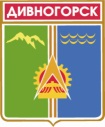 Дивногорский городской Совет депутатовР Е Ш Е Н И Е28.05. 2015		                         г. Дивногорск			         №54-334-ГСО внесении изменений в решение Дивногорского городского Совета депутатов от 28.03.2013 № 31-196-ГС «Об утверждении Правил благоустройства, озеленения и содержания территорий и строений, обеспечения чистоты и порядка в муниципальном образовании город Дивногорск» (в ред. решения Дивногорского городского Совета депутатов от 26.02.2015 № 50-312-ГС)На основании протеста транспортного прокурора г.Красноярск               № 23/12-02-2015 от 07.04.2015г в целях установления единых норм и требований к организации работ об использовании и эксплуатации полосы отвода железнодорожных дорог (в границах железнодорожных переездов), руководствуясь Федеральным законом от 25.08.1995 № 153-ФЗ                                   «О федеральном железнодорожном транспорте», руководствуясь статьями 7, 26, 53 Устава города Дивногорска, Дивногорский городской Совет депутатовРЕШИЛ:Внести в решение Дивногорского городского Совета депутатов от 28.03.2013 № 31-196-ГС (в ред. Решения Дивногорского городского Совета депутатов от 26.02.2015 № 50-312-ГС) «Об утверждении Правил благоустройства, озеленения и содержания территорий и строений, обеспечения чистоты и порядка в муниципальном образовании город Дивногорск» следующие изменения:абзац 21 пункта 39 раздела 1 главы 4 Правил «на пересечениях железнодорожных переездов с проезжей частью дорог – организации, эксплуатирующие железнодорожные переезды» изложить в новой редакции «на пересечениях железнодорожных переездов с проезжей частью дорог – владельцы инфраструктуры железнодорожного транспорта общего пользования или владельцы железнодорожного пути необщего пользования либо организация, осуществляющая строительство объектов инфраструктуры железнодорожного транспорта общего пользования или железнодорожных путей необщего пользования».Настоящее решение вступает в силу с момента его подписания.Контроль за исполнением настоящего решения возложить на постоянную комиссию по городскому хозяйству и градостроительству (Мириев С.С.).Глава города 	Е.Е. ОльПредседательДивногорского городского Совета депутатов 				А.В. Новак